Бриф на создание сайтаНикто кроме вас не знает всех тонкостей вашего бизнеса и всех особенностей вашей компании. Чем подробнее вы об этом расскажете сейчас, тем меньше вопросов у нас будет в процессе разработки. И тем больше вам понравится результат.Содержание документа:Расскажите о ваших ожиданиях от нашей работы	1Расскажите о компании: что важно знать вашим клиентам о вашей компании	3Расскажите о продукте в деталях	4Кто ваш клиент?	6Как клиенты могут с вами связаться	7Конкурентов надо знать в лицо	7Расскажите о Ваших ожиданиях от нашей работыЧем подобнее вы расскажете о том, какие сайты нравятся, а какие нет, тем с большей вероятностью мы сделаем сайт, который будет не просто продавать, но и понравится вам. Расскажите о компании: что важно знать вашим клиентам о вашей компанииРасскажите о продукте в деталях Кто Ваш клиент?Как клиенты могут с Вами связатьсяКонкурентов надо знать в лицоЕсли у вас возникнут вопросы, обязательно обращайтесь, будем рады помочь. 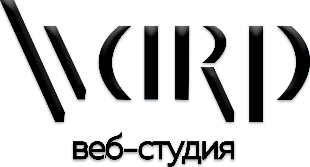          Продвижение товаров и услуг в ИнтернетеСоздание сайтов «под ключ»Ваш сайт готов к ПРОДАЖАМ!Сайт ПРОЩЕ ПРОДВИНУТЬ в выдаче!Результат: Ваши ПОКУПАТЕЛИ и ПРОДАЖИ!По каким критериям вы поймете, что работа по созданию сайта выполнена хорошо? Как вы будете оценивать результат проведенной работы?О будущем сайте Опишите кратко, как представляете будущий сайтсть ли у вас фирменный стиль, требования по работе с брендом?Логотип, фирменные цвета, слоган. Если они есть и вы хотите, чтобы мы использовали их, то сообщите нам.Удачные примерыПриведите пример 2-х сайтов, дизайн и исполнение которых вам нравится. Так нам будет легче сориентироваться и решить, кому из наших дизайнеров отдать проект))Неудачные примерыПриведите пример 2-х сайтов, дизайн и исполнение которых вам не нравится.  Кратко объясните почему.ДругоеЧто ещё вы ожидаете от нас? Какие страницы должны быть на сайтеПеречислите основные пункты меню, которые должны бытьНаправление деятельности компанииОпишите в нескольких словах, что производите/продаёте, какие услуги оказываете. Опыт работы Как давно ваша компания на рынке? Были ли у вас крупные/известные клиенты, которыми Вы гордитесь? Сколько вообще клиентов /продаж за весь период работы у вас было? Что ещё Вы можете сказать о своем опыте?Сотрудники компанииСколько человек работает в вашей компании? Как вы оцениваете уровень их квалификации? Проходят ли они дополнительное обучение?Активы компанииЕсть ли у вас собственное производство/техника/склады/офис/другое?Отзыв о компанииЕсть ли у вас отзывы от благодарных клиентов?Другое Что ещё ваши клиенты должны знать о компании, чтобы повысить уровень доверия к вам.На какие товары, услуги делаем упор?На какой продукт или услугу вы хотите сделать акцент.Если сайт не предполагает продажу, укажите, как планируете его монетизировать?Отличительные черты продуктаПочему этот продукт или услугу выгодно купить у вас, а не у конкурентов? Отличия могут быть в расширенных гарантиях, дополнительных услугах и т.д. Подумайте хорошо – в чём вы лучше?  Это очень важно. Схема работы и срокиКак вы работаете с клиентом от момента поступления к вам заказа до его полного выполнения.  Какие сроки каждого этапа работы?Приблизительные цены Зачастую именно этот вопрос больше всего интересует
потенциальных клиентов. Не увидев на той или иной странице информации о ценах, клиент закрывает страницу, не совершив целевого действия. ГарантииДаёте ли вы гарантию на свой продукт. Какую? Является ли ваша гарантия обязательной по закону РФ или вы даёте расширенную добровольную гарантию? Есть ли сертификаты, лицензии?Целевое действиеЧто должен сделать клиент после того, как попадет на сайт? Позвонить/заполнить онлайн заявку/зарегистрироваться/совершить покупку? Выберете ОДНО самое важное для вас действие.Акции и скидкиПредусмотрены ли у вас скидки – какие и при каких условиях? Есть ли промоакции? Как Вы стимулируете продажи?Какую акцию мы можем указать на странице и на какой срок, чтобы подтолкнуть посетителя к совершению целевого действия?ДругоеЧто ещё мы должны знать про ваши товары/услуги?Тип клиентаДля кого ваш продукт – для организаций или для частных лиц? Если для организаций, то какую должность занимает человек, который принимает решение о покупке? ВозрастУкажите примерный возраст людей, которые принимают решение о покупке вашего продуктаПолВаш продукт для мужчин или для женщин? Даже если он для всех, с кем Вы, всё-таки, чаще работаете?Уровень доходаЕжемесячный доход на одного человека в семье условно разделим как: низкий (до 15 т.р.), средний (от 15 до 50 т.р.), Высокий (свыше 50 т.р.). К какому типу относится ваш клиент?Решаемые проблемыПокупая кровать, человек покупает комфортный сон, или делает свой дом уютнее, или решает проблемы здоровья – всё зависит от того, что ему надо и какую кровать он покупает. А какую проблему решает человек, приобретая ваш товар/услугу?Вопросы и сомненияЧто может оттолкнуть клиента от покупки? Что может вызвать сомнения? И какие вопросы вам чаще всего задают? ДругоеЧто ещё вы можете сказать о своем клиенте: его работа, предпочтения, интересы, семейное положение. Пишите всё, что знаете и считаете важным.Адрес основного сайта Если естьКонтактный телефонПо нему будут звонить клиентыE-mail адресОн точно работает, и вы проверяете его ежедневноАдресК которому географически привязана ваша компания – офис/склад/производство/магазинЧасы работыЧасы, в которые вы обрабатываете заявки, отвечаете на звонки, принимаете клиентовДругоеМы что-то упустили? Основные конкурентыНазовите 3-4 ваших прямых конкурентов. Укажите их сайты, если есть.Их недостатки и преимуществаЗабудьте про тактичность и скажите нам -  в чем ваши конкуренты хуже вас? Где их слабые места?